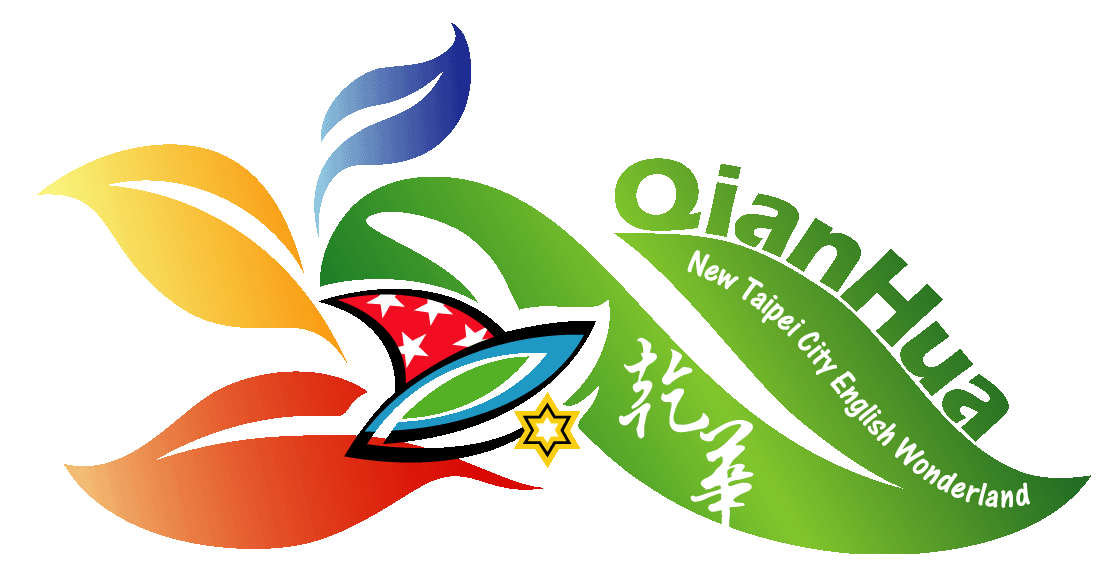 Name _________________________	      Date _______________                 Team _____________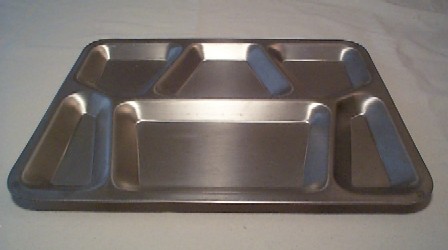 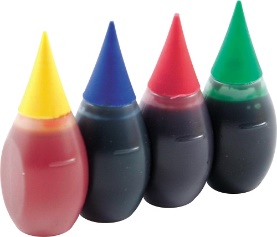                   _______________________			    ____________________________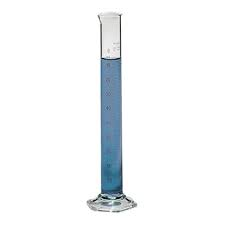 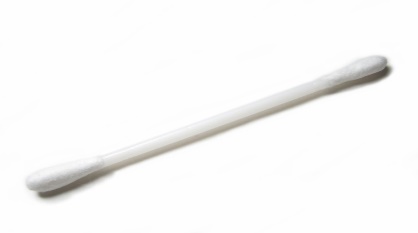                __________________________			       ___________________________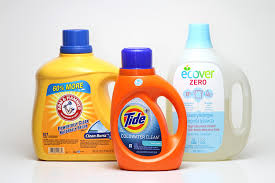 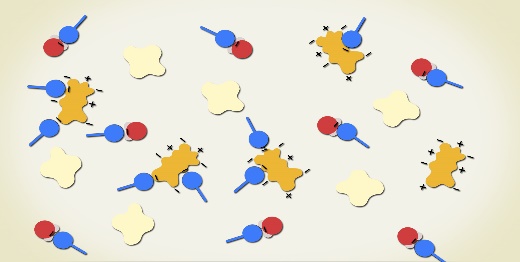          _____________________________			______________________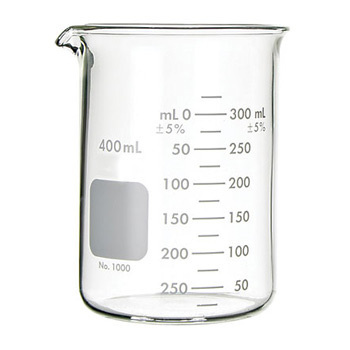 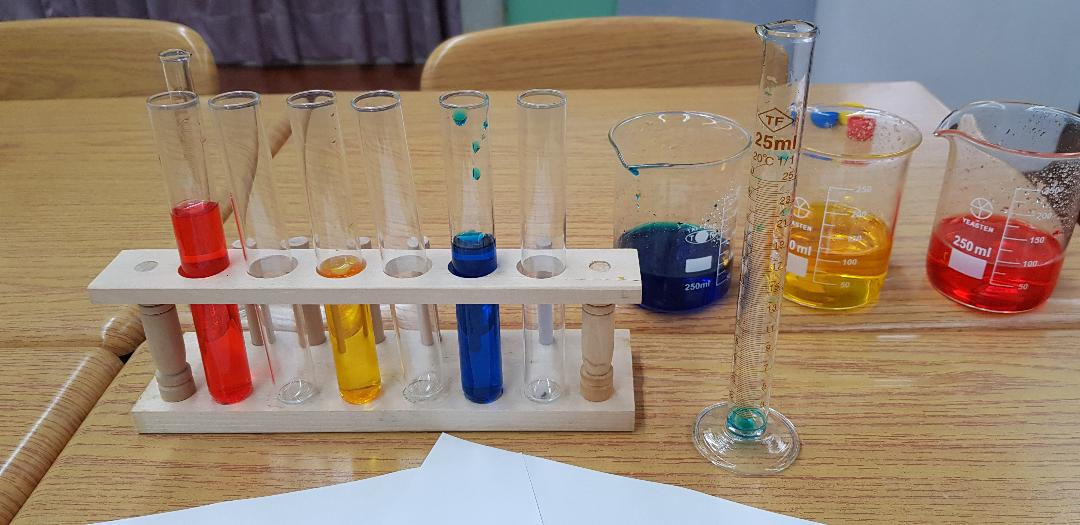      __________________________			        ______________________________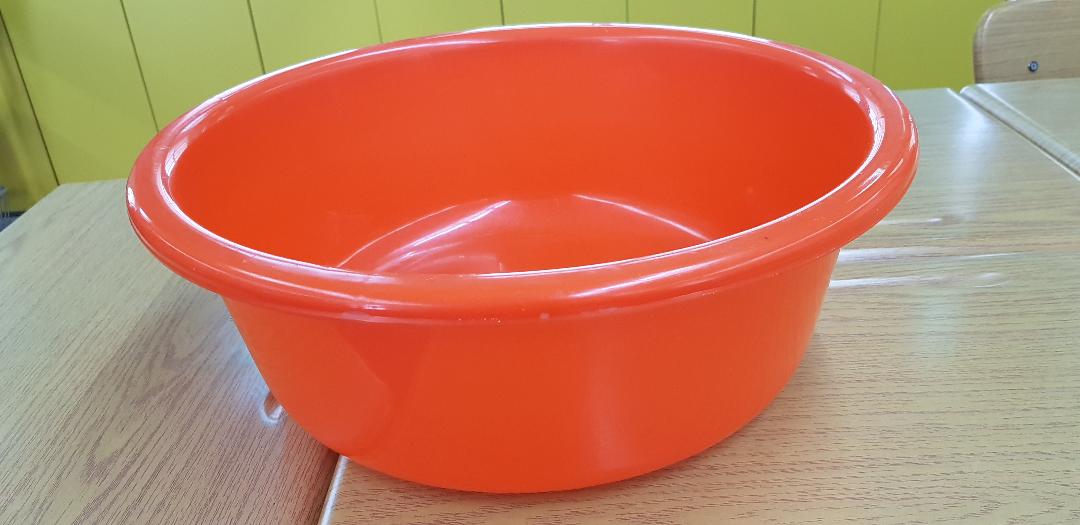 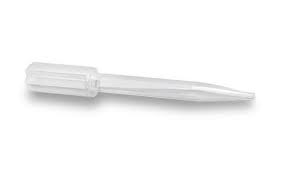      ______________________________			__________________________________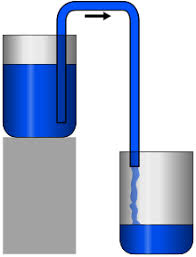 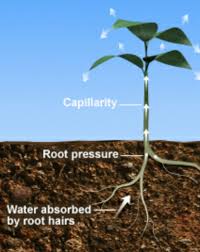      __________________________				_____________________